STANDARD OPERATING PROCEDUREPENYELENGGARAAN KULIAH KERJA NYATA ALTERNATIF (KKNA)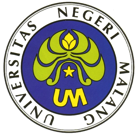 Dasar Hukum:Undang-Undang Republik Indonesia Nomor 12 Tahun 2012 tentang Pendidikan TinggiPeraturan Menteri Pemberdayaan Aparatur Negara dan Reformasi Birokrasi Nomor 35 Tahun 2012 tentang Pedoman Penyusunan Standar Operasional Prosedur Administrasi PemerintahanPeraturan Menteri Pendidikan dan Kebudayaan Nomor 30 Tahun 2012 tentang Organisasi dan Tata Kerja Universitas Neeri MalangPeraturan Menteri Pendidikan dan Kebudayaan Nomor 71 Tahun 2012 tentang Statuta Universitas Negeri MalangPeraturan Pemerintah Republik Indonesia Nomor 17 Tahun 2010 tentang Pengelolaan dan Penyelenggaraan Pendidikan (Lembaran Negara REpublik Indonesia Tahun 2010 Nomor 23Peraturan Pemerintah RI Nomor 66 Tahun 2010 tentang Perubahan atas Peraturan Pemerintah RI Nomor 17 Tahun 2010 tentang Pengelolaan dan Penyelenggaraan PendidikanPeraturan Pemerintah RI Nomor 96 Tahun 2012 tentang Pelaksanaan Undang-Undang Nomor 25 Tahun 2009 tentang Pelayanan PublikPeraturan Menteri Pendidikan Nasional Nomor 73 tahun 2009 tentang Perangkat Akreditasi Program Studi SarjanaPeraturan Menteri Pendidikan dan Kebudayaan Republik Indonesia Nomor 30 Tahun 2012 tentang Organisasi dan Tata Kerja Universitas Negeri MalangKeputusan Menteri Pendidikan Nasional Republik Indonesia Nomor 232/U/2000 tentang Pedoman Penyusunan Kurikulum Pendidikan Tinggi dan Penilaian Hasil Belajar MahasiswaKegiatan yang DilakukanKeterangan:Ketua Jurusan menentukan dosen pembimbing KKNA dan mengajukan permohonan pembuatan surat tugas ke dekan.Dekan mengeluarkan surat tugas dosen pembimbing KKNAMahasiswa mencari tempat KKNA dan membuat proposal KKNA. Proposal direview oleh dosen pembimbing. Dosen pembimbing memberikan persetujuan dengan mendantangani lembar pengesahan proposal.Mahasiswa mengajukan surat permohonan KKNA ke  Ketua Jurusan.Ketua Jurusan mereview surat permohonan KKNA.Jika Ketua Jurusan tidak menyetujui surat permohonan maka mahasiswa harus mencari lokasi KKNA lainnyaJika Ketua Jurusan menyetujui surat permohonan KKNA maka mahasiwa bisa mengajukan surat permohonan ke lembaga mitra.Setelah lembaga mitra memberikan persetujuan atas surat permohonan KKNA maka mahasiswa bisa melaksanakan KKNA di lembaga mitra.Mahasiswa membuat laporan KKNA dan mengumpulkan laporan KKNA ke Ketua Jurusan dan dosen pembimbing.Lembaga mitrra dan dosen pembimbing menilai kinerja mahasiswa dan mengumpulkan nilai KKNA ke Ketua Jurusan.Tim Jurusan menerima nilai dan mengentri nilai ke SiakadNomor SOP: 014/AKT/UM/2013Tanggal Pembuatan: 1 Maret 2013Tanggal Revisi:Tanggal Efektif: 1 November 2013Disusun oleh: Jurusan Akuntansi FE-UMNo.KegiatanPelaksanaKelengkapanWaktuOutput1Ketua Jurusan menentukan dosen pembimbing KKNAKetua JurusanData dosen 1-2 hariPengumuman dosen pembimbing KKNA2Mencari tempat KKNA dan membuat proposal KKNAMahasiswaProposal KKNA3Mereview dan menandatangani proposal KKNADosen pembimbingProposal KKNA1-3 hari4Mengajukan surat permohonan KKNA ke JurusanMahasiswaSurat permohonan dan proposal KKNA1 hari5Menyetujui permohonan KKNA oleh mahasiswaKetua JurusanSurat permohonan dan proposal KKNA1 hariSurat persetujuan KKNA6Mengajukan surat permohonan KKNA ke lembaga mitraMahasiswaSurat permohonan dan proposal KKNA1 hari7Menyetujui/tidak menyetujui permohonan KKNALembaga MitraSurat permohonan dan proposal KKNA8Melaksanakan KKNAMahasiswa3 bulanLaporan KKNA9Membuat laporan KKNA dan mengumpulkan laporan KKNA ke jurusan dan ke dosen pembimbingMahasiswaLaporan KKNA1 hari10Membimbing penyusunan Laporan KKNA dan melakukan penilaian KKNADosen pembimbingLaporan KKNAMinimal 3 kali bimbinganNilai KKNA11Mengentri nilai ke SiakadKetua Jurusan Nilai KKNA dari dosen pembimbing dan lembaga mitra1-3 hariNilai di Siakad